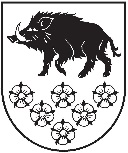 LATVIJAS REPUBLIKAKANDAVAS NOVADA DOMEDārza iela 6, Kandava, Kandavas novads, LV - 3120 Reģ. Nr.90000050886, Tālrunis 631 82028, fakss 631 82027, e-pasts: dome@kandava.lvKandavāAPSTIPRINĀTS Kandavas novada domes sēdē2016. gada 29. septembrī (protokols Nr.13  21.§)Kandavas novada domes medību tiesību nomas piešķiršanas noteikumiIzdoti saskaņā ar likuma „Par pašvaldībām”41.panta pirmās daļas 2.punktuKandavas novada domes medību tiesību nomas piešķiršanas noteikumi (turpmāk- Noteikumi) nosaka medību tiesību nomas piešķiršanu Kandavas novada domes (turpmāk – Pašvaldība) piederošajām/ piekritīgajām zemēm uz 5 gadiem, izņemot gadījumus, kad nomnieks vēlas slēgt līgumu uz īsāku termiņu, bet ne īsāku par vienu gadu.Par medību tiesībām tiek noteikta nomas maksa:pašvaldības piederošajām/ piekritīgajām zemes vienībām (vai to daļām) līdz 1ha EUR 5,00 gadā (papildus maksājot pievienotās vērtības nodokli);pašvaldības piederošajām/ piekritīgajām zemes vienībām (vai to daļām) no 1ha līdz 5ha EUR 10,00 gadā (papildus maksājot pievienotās vērtības nodokli);pašvaldības piederošajām/ piekritīgajām zemes vienībām (vai to daļām) no 5ha un vairāk EUR  15,00 gadā (papildus maksājot pievienotās vērtības nodokli).Nomas maksu par kārtējo gadu jāmaksā vienā maksājumā līdz kārtējā gada 30. jūnijam, saskaņā ar pašvaldības izsniegto rēķinu. Pašvaldība, pamatojoties uz Kandavas novada domes lēmumu, nomas maksu var  palielināt/ samazināt. Informāciju par izmaiņām publicē pašvaldības mājas lapā un pagastu pārvaldēs. Medību tiesību nomas pirmtiesības uz pašvaldībai piederošo/ piekritīgo zemi, ievērojot šādu prioritāro secību, ir:mednieku kolektīvam, kura medību iecirknis, kas reģistrēts Valsts meža dienesta meža kontroles teritorijas datu bāzē Kandavas novada administratīvajā teritorijā, neatrodas tālāk par 100 metriem no pašvaldības piederošā/ piekritīgā zemes gabala;mednieku kolektīvam, kuram ir Valsts meža dienesta meža kontroles teritorijas datu bāzē reģistrēts medību iecirknis Kandavas novada administratīvajā teritorijā;mednieku kolektīvam, kura juridiskā adrese reģistrēta Kandavas novada administratīvajā teritorijā;Kandavas novada administratīvajā teritorijā dzīvojošai fiziskai personai.Pretendentiem jāiesniedz sekojoši dokumenti: juridiskajai personai:iesniegums, kurā norāda nosaukumu, reģistrācijas numuru, juridisko adresi, kontakttālruni, e-pasta adresi (ja ir), pārstāvja vārdu un personas kodu, dokumentu, kas apliecina pārstāvības tiesības un pašvaldības piederošo/ piekritīgo zemes vienību vai tās daļu (norādot kadastra apzīmējumu), uz kuru medību tiesību nomu pretendē;pretendenta (mednieku kolektīva) medību iecirknī ietilpstošo zemes gabalu kadastra apzīmējumu saraksts;mednieku kolektīva biedru sarakstu; medību iecirkņa plānu. fiziskai personai:iesniegumu, kurā norāda vārdu, uzvārdu, personas kodu un deklarētās dzīvesvietas adresi, tālruni, e-pasta adresi (ja ir), pašvaldības piederošo/ piekritīgo zemes vienību, vai tās daļu (norādot kadastra apzīmējumu), uz kuru medību tiesību nomu pretendē;ja personu pārstāv cita persona, tad papildus 5.2.1. punktā minētajam, pārstāvis norāda savu vārdu, uzvārdu, personas kodu un deklarētās dzīvesvietas adresi, tālruni, e-pasta adresi (ja ir), uzrāda pasi un dokumentu, kas apliecina pārstāvības tiesības;pretendenta medību iecirknī ietilpstošo zemes gabalu kadastra apzīmējumu saraksts;medību iecirkņa plānu.Pretendentu pieteikšanās kārtība: ja tiek saņemts pretendenta iesniegums par vēlmi noslēgt medību tiesību nomas līgumu par pašvaldības piederošajām/piekritīgajām zemēm, par kurām pašvaldība iepriekš netika publiski paziņojusi par vēlmi tajās iznomāt medību tiesības:pašvaldība pēc pirmā pretendenta iesnieguma saņemšanas 5 (piecu) darba dienu laikā izvieto informāciju pašvaldības mājas lapā internetā un uz pašvaldības informācijas stenda par pašvaldības piederošajām/piekritīgajām zemēm, kurās tiks iznomātas medību tiesības;citu pretendentu iesniegumi par paziņojumā norādītajām pašvaldības piederošajām/piekritīgajām zemēm iesniedzami pašvaldībai divu nedēļu laikā no paziņojuma publicēšanas dienas pašvaldības mājas lapā internetā.ja pašvaldība pēc savas iniciatīvas vēlas iznomāt medību tiesības pašvaldības piederošajās/piekritīgajās zemēs, uz kurām tā iepriekš netika saņēmusi pretendentu iesniegumus:pašvaldība izvieto informāciju pašvaldības mājas lapā internetā un uz pašvaldības informācijas stenda par pašvaldības piederošajām/piekritīgajām zemēm, kurās tā vēlas iznomāt medību tiesības; visiem pretendentiem jāpiesakās divu nedēļu laikā no paziņojuma publicēšanas brīža pašvaldības mājas lapā internetā.Izskatīti tiek tikai to pretendentu iesniegumi, kuri iesnieguši visus 5.punktā norādītos dokumentus.Ja pieteicies viens pretendents, saskaņā ar noteikumu 6.1.1. un 6.1.2.apakšpunktiem, tas līdz Kandavas novada domes sēdes lēmuma pieņemšanai par tiesībām slēgt medību tiesību nomas līgumu (pielikums Nr.2), papildus 5. punktā minētajiem dokumentiem, iesniedz pašvaldībai Vienošanās par teritorijas izmantošanu (3. pielikums), ja pašvaldība ir iznomājusi zemi trešajai personai.Ja pieteikušies vairāki pretendenti, Kandavas novada dome pieņem lēmumu par medību tiesību nomas līguma slēgšanu ar personu, kurai, saskaņā ar šo noteikumu 4.punktā noteikto prioritāro secību, ir medību tiesību nomas pirmtiesība.Ja pieteikušies vairāki līdzvērtīgi pretendenti Kandavas novada dome pieņem lēmumu uzdot Kandavas novada domes Pašvaldības īpašumu atsavināšanas un dzīvojamo māju privatizācijas komisijai rīkot izsoli. Ja pašvaldība tai piederošo/ piekritīgo zemi ir iznomājusi trešajai personai, tā saņem no zemes nomnieka saskaņojumu, ka nomnieks slēgs ar izsoles uzvarētāju Vienošanos par teritorijas izmantošanu (3.pielikums).Izsoles rīkotājs ir Kandavas novada domes Pašvaldības īpašumu atsavināšanas un dzīvojamo māju privatizācijas komisija. Nepieciešamības gadījumā Izsolē tiek pieaicināts:pašvaldības pārstāvis no Kandavas novada domes Medību koordinācijas komisijas;attiecīgā pagasta, kura teritorijā atrodas medību platība, kurā medību tiesību noma tiek izsolīta, pārvaldes vadītājs;pašvaldības jurists.  Nomas tiesību izsoles sākumcena ir šo Noteikumu 2. punktā noteiktā nomas maksa. Solītājs, kurš nosolījis visaugstāko nomas maksu tiek atzīts par izsoles uzvarētāju. Informācija par izsoli ne vēlāk kā piecas darbadienas pirms izsoles tiek publicēta pašvaldības mājas lapā internetā un izvietota pašvaldības administratīvajā ēkā un attiecīgā pagasta pārvaldes ēkā.Piedalīšanās izsolē ir brīvas gribas izpausme. Izsoles noteikumi visiem pretendentiem ir vienādi.Pretendents, saskaņā ar medību tiesību nomas izsoles noteikumiem, Kandavas novada domē iesniedz iesniegumu ar vēlmi piedalīties izsolē, kā arī iesniedz Noteikumu 5. punktā norādītos dokumentus (ja iepriekš tos nav iesniedzis). Izsolē nedrīkst piedalīties pretendenti, kuri nav nokārtojuši finansiālās saistības ar pašvaldību par medību tiesību nomu vai nav iesnieguši visus 5.punktā minētos dokumentus.Pretendenti, kuri atbilst prasībām, tiek reģistrēti kā medību nomas tiesību izsoles dalībnieki.Saskaņā ar Kandavas novada domes Pašvaldības īpašumu atsavināšanas un dzīvojamo māju privatizācijas komisijas apstiprinātajiem izsoles rezultātiem, Pašvaldības vārdā medību tiesības nomas līgumu slēdz Kandavas novada domes izpilddirektors. Medību tiesību nomas līgumu var slēgt tikai tad, ja ir samaksāta izsolē nosolītā summa par vienu gadu avansā.Izsoles uzvarētājs septiņu darbadienu laikā pēc izsoles rezultātu paziņošanas, paraksta medību tiesību nomas līgumu vai rakstiski paziņo par atteikumu slēgt nomas līgumu. Ja iepriekš minētajā termiņā izsoles uzvarētājs medību tiesību nomas līgumu neparaksta un neiesniedz attiecīgo atteikumu, ir uzskatāms, ka viņš ir atteicies no medību tiesību nomas līguma slēgšanas.Ja izsoles uzvarētājs ir atteicies no nomas līguma slēgšanas, slēgt nomas līgumu secīgi tiek piedāvāts tam pretendentam, kurš nosolīja nākamo augstāko nomas maksu.Pretendents, kurš nosolījis nākamo augstāko nomas maksu, atbildi uz 20.punktā minēto piedāvājumu sniedz rakstiski divu nedēļu laikā pēc tā saņemšanas. Ja pretendents piekrīt parakstīt nomas līgumu par paša nosolīto augstāko nomas maksu, viņš paraksta nomas līgumu septiņu darbadienu laikā pēc savas rakstiskās piekrišanas paušanas un izsolē nosolītās summas par vienu gadu avansa samaksāšanas.Pēc nomas līguma parakstīšanas, pašvaldība, ne vēlāk kā divu darbadienu laikā, publicē informāciju par noslēgto nomas līgumu savā mājas lapā internetā.Atsavinot pašvaldībai piederīgo zemesgabalu, tā 15 dienu laikā informē kolektīvu, ar kuru noslēgts medību tiesību nomas līgums. Pārejas noteikumi:līdz Kandavas novada domes medību tiesību nomas piešķiršanas noteikumu spēkā stāšanās brīdim noslēgtie pašvaldības piekritīgo/ piederīgo zemes medību tiesību nomas līgumi ir spēkā līdz to termiņa beigām, ja netiek konstatēti medību tiesību noteikumu pārkāpumi;beztermiņa noslēgtie līgumi jāpārslēdz uz termiņu saskaņā ar Kandavas novada domes medību tiesību piešķiršanas noteikumu 1.punktu.Pielikumā:Izsoles paraugnolikums ( 4 lp);Medību tiesību nomas līguma paraugs ( 3 lp);Vienošanās par teritorijas izmantošanu ( 1 lp). Kandavas novada domes priekšsēdētājs    ( personiskais paraksts)   N.ŠtofertspielikumsKandavas novada domes noteikumiem„Kandavas novada domes medību tiesību nomas piešķiršanas noteikumi”Medību tiesību nomas izsoles paraugnolikumsZemes gabalam________________________Vispārīgie jautājumiMedību tiesību nomas izsoles noteikumi (turpmāk- Noteikumi) nosaka kārtību, kādā izsludināma un rīkojama izsole par medību tiesību nomas (turpmāk – nomas) tiesību piešķiršanu Kandavas novada pašvaldības piederošās/piekritīgās zemes vienībās. Izsole tiek rīkota, pamatojoties uz Publiskas personas finanšu līdzekļu un mantas izšķērdēšanas novēršanas likuma 3. panta 2) punktu un 6.1 pantu, Kandavas novada domes medību tiesību nomas piešķiršanas noteikumiem (apstiprināti Kandavas novada domes sēdē 2016. gada 28. janvārī, protokols Nr. 2, 12.§).  Izsoles rīkotājs - Kandavas novada domes pašvaldības īpašumu atsavināšanas un dzīvojamo māju privatizācijas komisija (turpmāk- komisija).Nomas izsoles komisijas locekļi nedrīkst būt nomas pretendenti, kā arī tieši vai netieši ieinteresēti attiecīgā procesa iznākumā.    Izsoles objekts un sākumcenaNoma uz Kandavas novada pašvaldībai piederošās/ piekritīgās zemes vienību, vai tās daļu /pagasta nosaukums/ pagastā (turpmāk- zemesgabals):Zemes vienībā ar kadastra apzīmējumu /kadastra apzīmējums/, platībā /platība/  ha. Kopējā zemesgabala platība, kurā tiek izsolītas medību tiesības ir /platība/  ha. Nomas maksa (izsoles sākumcena) noteikta, pamatojoties uz Kandavas novada domes apstiprināto „Kandavas novada domes medību tiesību nomas piešķiršanas noteikumi” 2.punktu un ir _______________. Nomas līguma termiņš – 5 (pieci) gadi. Informēšana par izsoliSludinājumā norāda:Izsoles objekts – ;Informāciju par objekta atrašanās vietu var saņemt Kandavas novada domē. Ar Izsoles noteikumiem var iepazīties Kandavas novada domē 203.kabinetā (Dārza ielā 6, Kandavā, Kandavas novadā) darba dienās no plkst. 8.00 līdz 12.00 un no plkst.13.00 līdz 16.00 un piektdienās līdz 15.00;Pieteikumu reģistrācija - Izsoles pretendentus reģistrē Kandavas novada domē līdz ____. gada __.________ plkst. 12.00, Dārza ielā 6, Kandavā, Kandavas novadā, 202.kabinetā; Izsoles norises vieta un laiks - Izsole notiks ___. gada __. ___________ plkst. 11.00, Kandavas novada domes sēžu zālē, Kandavā, Dārza ielā 6;Izsoles objekta nosacītā cena un Izsoles solis:izsoles nosacītā cena ir EUR __________, bez PVN; izsoles solis EUR 0,50, bez PVN. Izsoles veids - atklāta mutiska izsole ar augšupejošu soli; Izsoles pretendentu informēšana un pašvaldībai piekritīgo/ piederīgo zemes gabalu apskate: Medību tiesību pretendentus, kuri iesnieguši iesniegumu par vēlmi nomāt pašvaldībai piekritīgo/ piederīgo zemes gabalu, informē par plānoto izsoli uz e-pastu (vai iesniegumā norādīto pasta adresi) nosūtot Medību tiesību nomas izsoles noteikumus;  Kandavas pašvaldībai piederīgo/ piekritīgo zemes vienību vai tās daļu apskati dabā var izdarīt iepriekš saskaņojot laiku ar Kandavas novada pagastu pārvaldes vadītāju, vai saskaņojot to pa tālruni  _____.Izsoles dalībnieki, to reģistrēšanas kārtībaIzsolē var piedalīties mednieki un mednieku kolektīvi, kuru Valsts meža dienestā reģistrētie medību iecirkņi Kandavas novada administratīvajā teritorijā neatrodas tālāk par 100 metriem no zemesgabaliem, kuros tiek izsolīta medību tiesību noma.  Piedalīšanās izsolē ir brīvas gribas izpausme. Izsoles noteikumi visiem pretendentiem ir vienādi. Informāciju par izsoli ne vēlāk kā piecas darba dienas pirms izsoles tiek publicēta pašvaldības mājas lapā internetā, izvietota pašvaldības administratīvajā ēkā un pagasta, kura teritorijā atrodas pašvaldībai piederošais/ piekrītošais zemes gabals, pārvaldes ēkā, kā arī rakstiski tiek paziņots pretendentam.  Izsoles dalībniekiem, kuri vēlas reģistrēties, ir jāiesniedz Domei adresēts pieteikums par piedalīšanos izsolē saskaņā ar noteikumiem, kur norāda nosaukumu (juridiska persona) vārdu, uzvārdu (fiziska persona), reģistrācijas numuru/ personas kodu, juridisko adresi/ deklarēto adresi, bankas rekvizītus, paraks tiesīgo personu (-as), elektronisko pasta adresi (ja tāda ir). Izsoles dalībnieks netiek reģistrēts, ja:nav vēl iestājies vai ir jau beidzies izsoles dalībnieku reģistrācijas termiņš;sludinājumā norādītajā dalībnieku reģistrācijas vietā nav iesniegti visi šo noteikumu 11. punktā un noteikumiem „Kandavas novada domes medību tiesību nomas piešķiršanas noteikumi” 5. punktā norādītie dokumenti.Visi dokumenti iesniedzami latviešu valodā. Ja dokuments ir citā valodā, tam pievieno notariāli apliecinātu tulkojumu latviešu valodā. Ārvalstīs izsniegtos dokumentus pieņem, ja tie noformēti atbilstoši likumos, normatīvajos aktos un starptautiskajos līgumos noteiktajām prasībām.Reģistrācijai iesniegtie dokumenti Izsoles pretendentiem netiek atdoti.Komisija ir tiesīga pārbaudīt Izsoles dalībnieku sniegtās ziņas. Ja tiek atklāts, ka Izsoles dalībnieks ir sniedzis nepatiesas ziņas, viņš tiek svītrots no Izsoles dalībnieku saraksta, līdz ar to viņš zaudē tiesības piedalīties izsolē.Saņemot pieteikumus par piedalīšanos nomas izsolē, tiek sastādīts izsoles pretendentu saraksts, kurā tiek fiksēts katra dalībnieka vārds, uzvārds vai juridiskais nosaukums, saņemšanas datums un laiks, pieteikumu iesniegšanas secībā.Starp nomas izsoles dalībniekiem aizliegta vienošanās, kas varētu ietekmēt nomas tiesību izsoles rezultātu un gaitu.Nomas pretendentiem, kuri jau pieteikušies uz medību tiesībām konkrētajos zemesgabalos, un iesnieguši dokumentus atbilstoši noteikumiem „Kandavas novada domes medību tiesību nomas piešķiršanas noteikumi” 5. punktam, dokumenti atkārtoti nav jāiesniedz, citiem pretendentiem tie iesniedzami iepriekšminētajā kārtībā. Komisijas tiesības un pienākumiKomisijas tiesības: pieprasīt papildus informāciju no pretendentiem, kas piedalās izsolē;pieaicināt speciālistus vai ekspertus ar padomdevēja tiesībām;veikt citas darbības, kuras paredzētas noteikumos.Komisijas pienākumi:rīkot izsoli, ievērojot šos noteikumus;informēt pretendentus par izsoles rezultātiem.Pretendentu tiesības un pienākumiPretendentiem ir tiesības pirms izsoles iepazīties ar zemesgabaliem dabā. Pretendenta pienākums, iesniedzot dokumentus un piedaloties izsolē, ir ievērot šo noteikumu prasības. Pirms izsoles pretendents vai tā pārstāvis komisijai uzrāda dokumentu, kas apliecina viņa pārstāvības tiesības un personu apliecinošu dokumentu. Pretendenti pirms izsoles parakstās izsoles noteikumos, ka ir iepazinušies ar izsoles norises kārtību. Pretendentu izvērtēšanaLīdz izsoles sākumam Komisija izvērtē pretendentu atbilstību šo noteikumu prasībām. Izsolē nedrīkst piedalīties pretendenti, kur nav nokārtojuši finansiālas saistības ar Kandavas novada pašvaldību par medību tiesību nomu. Pretendenti, kuri atbilst prasībām, tiek reģistrēti kā izsoles dalībnieki.Komisija sastāda izsoles dalībnieku sarakstu.Izsoles norisePirms nomas izsoles sākšanas izsoles dalībnieki paraksta izsoles noteikumus, tādējādi apliecinot, ka pilnībā ar tiem ir iepazinušies un piekrīt tiem.Nomas izsole tiek uzsākta izsoles noteikumos norādītajā laikā un vietā.Izsoles dalībniekiem izsniedz reģistrācijas kartīti ar numuru, kas atbilst izsoles dalībnieku sarakstā norādītajam kārtas numuram.Personām, kuras vēlas vērot izsoli, bet nav izsoles dalībnieki, nav tiesību iejaukties izsolē vai kā citādi traucēt, vai ietekmēt izsoles gaitu. Personas, kuras neievēro noteikto kārtību, tiek izraidītas no zāles.Ja divi vai vairāki izsoles dalībnieki izsaka gatavību nomāt izsoles priekšmetu par nosacīto nomas maksu, izsoles nomas maksa palielinās par vienu soli, kas noteikts EUR 0,50 (bez PVN). Izsole sākas ar izsoles vadītāja nosaukto nosacīto nomas maksas apmēru un iesāk solīšanas procesu ar jautājumu „Kurš sola vairāk?”.  Solīšanas gaitā izsoles dalībnieki paceļ savu reģistrācijas kartīti, kas nozīmē, ka dalībnieks pārsola iepriekšējo summu par izsoles soli. Izsoles vadītājs nosauc solītāja reģistrācijas numuru un nosolīto summu. Ja neviens no izsoles dalībniekiem augstāku nomas maksu vairs nepiedāvā, izsoles vadītājs trīs reizes atkārto pēdējo augstāko summu un fiksē to ar āmura piesitienu. Pēc āmura trešā piesitiena tiesības noslēgt līgumu par medību tiesību nomu uzskatāmas par nosolītām. Izsoles vadītājs nosauc augstāko nosolīto summu un izsoles dalībnieku, kurš to solījis un ieguvis tiesības slēgt nomas līgumu. Katrs izsoles dalībnieks ar savu parakstu apstiprina savu pēdējo solīto summu. Ja izsoles dalībnieks, kurš nosolījis augstāko summu, atsakās par to parakstīties, tas zaudē tiesības slēgt nomas līgumu un turpmākajā izsolē nepiedalās. Tiesības uz nomas līguma slēgšanu tad iegūst izsoles dalībnieks, kurš solījis nākamo augstāko summu.Ja izsoles dalībnieku sarakstā tiek reģistrēts viens izsoles dalībnieks, izsole atzīstama par notikušu. Iznomātājs ar nomas tiesību pretendentu slēdz nomas līgumu par nomas maksu, kas nav zemāka par izsoles sākumcenu.Izsole tiek izsludināta par pabeigtu un Iznomātājs, pēc avansa maksājuma saņemšanas apstiprina izsoļu rezultātus un divu darbadienu laikā izsoles rezultātus publicē Kandavas novada domes mājas lapā www.kandava.lv.Ja izsolē piedalās divi vai vairāki dalībnieki un neviens no viņiem nav pārsolījis izsoles sākumcenu vai arī cenu, kas izveidojusies palielinot izsoles sākumcenu, izsole atzīstama par nenotikušu un rīko otro izsoli ar augšupejošu soli. Šajā gadījumā iznomātājs drīkst pazemināt izsoles sākumcenu.Iznomātājs nomas līgumu slēdz ar izsoles dalībnieku, kurš nosolījis visaugstāko nomas maksu.Izsoles uzvarētājs septiņu darbdienu laikā pēc mutiskās izsoles rezultātu apstiprināšanas paraksta nomas līgumu vai rakstiski paziņo par atteikumu slēgt nomas līgumu. Ja iepriekš minētajā termiņā izsoles uzvarētājs nomas līgumu neparaksta un neiesniedz attiecīgu atteikumu, ir uzskatāms, ka izsoles uzvarētājs no nomas līguma slēgšanu ir atteicies.Ja izsoles uzvarētājs, kurš nosolījis augstāko nomas maksu, atsakās slēgt nomas līgumu, iznomātājs secīgi piedāvā nomas līgumu slēgt tam izsoles dalībniekam, kurš nosolīja nākamo augstāko nomas maksu.Izsoles dalībnieks, kurš nosolījis nākamo augstāko nomas maksu, atbildi par piedāvājumu slēgt nomas līgumu sniedz divu nedēļu laikā pēc tā saņemšanas dienas. Ja izsoles dalībnieks piekrīt parakstīt Līguma par medību tiesību nomu par paša nosolīto augstāko nomas maksu, septiņu darbdienu laikā pēc minētā paziņojuma nosūtīšanas un avansa maksājuma saņemšanas viņš paraksta nomas līgumu. Iznomātājs ne vēlāk kā divu darbdienu laikā pēc nomas līguma parakstīšanas publicē minēto informāciju Kandavas novada domes mājas lapā www.kandava.lv .Komisijas izdotos administratīvos aktus vai faktisko rīcību, viena mēneša laikā no tā spēkā stāšanās dienas, var apstrīdēt Kandavas novada domes Administratīvo aktu strīdu komisijā, iesniedzot iesniegumu Kandavas novada domē, Dārza ielā 6, Kandavā, Kandavas novadā, LV-3120.Kandavā, ___. ____.__________________Kandavas novada domes Pašvaldības īpašumu atsavināšanas un dzīvojamo māju privatizācijas				komisijas priekšsēdētājs2.pielikumsKandavas novada domes noteikumiem “Kandavas novada domes medību tiesību nomas piešķiršanas noteikumi”Līgums par medību tiesību nomu Kandavā,                                                                                                  20___.gada __.______Kandavas novada dome, reģistrācijas numurs 90000050886, Dārza iela 6, Kandava, Kandavas novads LV-3120, tās izpilddirektora _______________ personā, kurš rīkojas uz Kandavas novada domes saistošo noteikumu Nr.5 „Kandavas novada domes nolikums” (apstiprināti ar Kandavas novada domes 2009.gada 30.jūlija lēmumu (prot.Nr.11, 3.§)) pamata, turpmāk – iznomātājs, no vienas puses, un __________________________, turpmāk – nomnieks, no otras puses, abi kopā, turpmāk – puses, vienojas noslēgt šādu līgumu:1.Līguma priekšmets1.1.Iznomātājs nodod nomniekam un nomnieks pieņem nomā medību tiesības zemes gabalā(os):1.1.1._________________,kadastra Nr._______________, platība_____ha;1.1.2._________________,kadastra Nr._______________, platība_____ha;1.1.3._________________,kadastra Nr._______________, platība_____ha;turpmāk - medību platība, medību iecirkņa organizēšanai.Uz līguma darbības laiku nomnieks iegūst visas tiesības un pienākumus, kurus medību tiesību lietotājam nosaka spēkā esošie normatīvie akti.2.Norēķinu kārtība2.1.Nomnieks maksā iznomātājam nomas maksu EUR _____________ un pievienotās vērtības nodokli valsts noteiktajā apmērā. Gada kopējā maksa par medību tiesību nomu visā platībā ir EUR_____ un PVN_____, kopā EUR________ (________________________________).2.2. Nomas maksu par kārtējo gadu jāmaksā vienā maksājumā līdz kārtējā gada 30. jūnijam. Ja nomas tiesības ir iegūtas izsoles rezultātā, tad par pirmo gadu nomas maksu maksā avansā, pirms līguma noslēgšanas.2.3.Nomas maksājumu veic saskaņā ar pašvaldības sastādīto rēķinu, kuru var saņemt Kandavas novada domē vai uz nomnieka norādīto e-pasta adresi.3.Pušu saistības3.1.Puses ievēro Medību likumu, Ministru kabineta noteikumus Nr.421 „Medību noteikumi” un citus normatīvos aktus.3.2.Iznomātājs atļauj nomniekam brīvi izmantot medību platības medību iecirkņa organizēšanai un apsaimniekošanai.3.3.Iznomātājam ir tiesības pieprasīt no nomnieka informāciju par līguma saistību izpildi.3.4.Nomnieks apņemas izmantot 1.1.punktā minētās platības saskaņā ar normatīvajos aktos noteiktajām prasībām medību platību izmantošanā un apsaimniekošanā. Nomnieks nes atbildību par normatīvo aktu prasību neievērošanu nomnieka organizēto medību laikā medību platībā.3.5.Mežaudžu pasargāšanā no medījamo dzīvnieku postījumiem, nomnieks apņemas ievērot iznomātāja rakstiskus norādījumus mežaudžu pasargāšanā no bebru un pārnadžu postījumiem.3.6.Nomnieks atlīdzina iznomātājam savas darbības vai bezdarbības rezultātā nodarītos zaudējumus, kā arī tos zaudējumus, ko radījuši medījamie dzīvnieki, ja nomnieks nav ievērojis šī līguma 3.5.punktu.3.7.Nomniekam ir tiesības medību platībā izbūvēt ar medībām saistītas ietaises (meža dzīvnieku barotavas, medību torņus un citas ietaises), iepriekš saskaņojot un saņemot iznomātāja rakstisku piekrišanu.3.8.Nomniekam nav tiesību nodot medību tiesības trešajām personām.4.Līguma darbības termiņš4.1.Līgums stājas spēkā no parakstīšanas brīža.4.2.Līgums ir spēkā līdz ______.gada____._____________.5. Līguma grozīšana un izbeigšana5.1. Šis līgums var tikt grozīts, papildināts vai izbeigts pēc pušu savstarpējas vienošanās. 5.2.Iznomātājs var vienpusēji grozīt līgumu, ja ir grozīti normatīvie akti, kuri attiecas uz līguma priekšmetu un citiem līguma punktiem tā, lai nebūtu pretrunu starp līgumu un spēkā esošajiem normatīvajiem aktiem. 5.3. Jebkuri grozījumi vai papildinājumi kļūst par līguma neatņemamu sastāvdaļu, pēc tam, kad tos rakstiski ir apstiprinājušas abas puses.5.4. Līgums izbeidzas pirms termiņa, ja:5.4.1. Nomnieks ir ieguvis īpašuma tiesības uz medību platību.5.4.2. Likumā noteiktajā kārtībā, mainījušās īpašumtiesības uz medību platību.5.4.3. Medību platība nepieciešams nepieciešama valstij vai pašvaldībai kā kompensējamā zeme.5.5. Līgumu var izbeigt pēc iznomātāja iniciatīvas un bez nomnieka piekrišanas, ja:5.5.1. trīs mēnešus pēc noteiktā termiņa, kas minēts maksājuma paziņojumā un rēķinā nav samaksāta nomas maksa vai citi Līgumā paredzētie maksājumi;5.5.2. Medību platības tiek izmantots mērķiem, kas nav minēti Līguma 3. nodaļa;5.5.3. Medību platības tiek nodotas lietošanā vai iznomāts trešajām personām un nomas tiesības tiek ieķīlātas vai kā citādi izmantotas darījumos ar trešajām personām. 5.6. Līguma darbības termiņa izbeigšanās:5.6.1. Iznomātājs rakstiski brīdina nomnieku 30 (trīsdesmit) kalendārās dienas iepriekš, iznomātājs izbeidz Līgumu, pamatojoties uz Līguma 5.5.2. vai 5.5.3.apakšpunktu;5.6.2. Līgums izbeidzas 15 (piecpadsmit) kalendāra dienas pēc tam, kad iznomātājs par to paziņojis nomniekam rakstiski, ja iznomātājs izbeidz Līgumu, pamatojoties uz Līguma 5.5.1. apakšpunktu.5.7. Ja izbeidzot Līgumu nomnieks neatbrīvo medību platību no tām piederošām ķermeniskām lietām, nomnieks maksā līgumsodu 10% (desmit) procentu apmērā no gada nomas maksas līdz medību platību atbrīvošanai.6.Nobeiguma jautājumi6.1.Jebkurš strīds, domstarpība vai prasība, kas izriet no Līguma, kas skar to vai tā pārkāpšanu, izbeigšanu vai spēkā neesamību tiek risināts pārrunu ceļā, bet galīgi izšķirts tiesā, Latvijas Republikas normatīvajos tiesību aktos noteiktajā kārtībā.6.2.Pusēm ir pienākums 5 (piecu) darba dienā rakstveidā paziņot otram Līguma dalībniekam par jebkurām izmaiņām tā rekvizītos (ieskaitot tālruņa numuru, faksa numuru), kā arī izmaiņām, kas attiecas uz amatpersonām, kas tiesīgas parakstīt dokumentus, kas saistīti ar Līguma nosacījumu izpildi.6.3.Pusēm nav tiesību nodot no Līguma izrietošās saistības vai tiesības trešajai personai.6.4. Puses ir iepazinušās ar Līguma saturu un piekrīt visiem tā noteikumiem, ko apliecina, parakstot Līgumu.6.5.Līgums sastādīts uz divām lappusēm trīs eksemplāros, no kuriem viens eksemplārs –Iznomātājam, viens – Nomniekam, bet trešais eksemplārs tiek nodots Nomniekam iesniegšanai Valsts meža dienestā. Visiem eksemplāriem ir vienāds juridiskais spēks.7. Pušu rekvizītiIZNOMĀTĀJS:                                                                         NOMNIEKS:Kandavas novada domeDārza iela 6, Kandava,Kandavas novads, LV-3120reģ. Nr. 90000050886Banka: AS „SEB banka”Kods: UNLALV2XKonts: LV73UNLA0011010130573Kandavas novada domes izpilddirektors______________________3.pielikumsKandavas novada domes noteikumiem “Kandavas novada domes medību tiesību nomas piešķiršanas noteikumi”Vienošanās par teritorijas izmantošanuKandavā, 			201__.gada „___”_____________________ „_______”, vienotais reģistrācijas Nr._____, tās _____ personā, kurš (-a) rīkojas uz ________ pamata, turpmāk – NOMNIEKS, no vienas puses, un______________________, vienotais reģistrācijas Nr. ___________, tās pārstāvja ________________ personā, kurš rīkojas uz statūtu pamata, (turpmāk – Medību tiesību lietotājs), no otras puses, ievērojot to, ka Nomniekam saskaņā ar ___.___._____ noslēgto zemes nomas līgumu, reģistrācijas Nr…………………………. piešķirtas zemes nomas tiesības uz nekustamā īpašuma „________ ___________________” (kadastra Nr.__________) daļu ………….. ha platībā, kas atrodas ______________________,  zemes vienībā ar kadastra apzīmējumu ____________ (turpmāk - Zeme), Zemes izmantošanas mērķis - lauksaimniecībā izmantojamā zeme, noslēdz šo vienošanos par sekojošo:NOMNIEKS neiebilst, ka Medību tiesību lietotājs izmantos tam iznomāto Zemi_____ ha platībā medību iecirkņa organizēšanai (sk. 1.pielikumu).Medību tiesību lietotājs, izlietojot tam piešķirtās medību tiesības medību iecirkņa organizēšanai, apņemas: netraucēt NOMNIEKAM tam piešķirtās tiesības izmantot Zemi nomas līguma paredzētās darbības organizēšanai, tai skaitā lauksaimniecības produkcijas ražošanai;neizvietot medību infrastruktūru (medību torņi, dzīvnieku barotavas, tilti, laipas, mednieku atpūtas vietas, šaušanas stidziņas) Zemē, kur to uzstādīšana var traucēt jeb ierobežot zemes apstrādi, lauksaimniecisko kultūru sējumu un/vai stādījumu izveidošanu, zālāju nopļaušanu.medību torņus, dzīvnieku barotavas, tiltus, laipas, mednieku atpūtas vietas, šaušanas stidziņas Zemē var izvietot tikai ar NOMNIEKA  rakstveida piekrišanu; ne vēlāk kā vienu dienu iepriekš brīdināt NOMNIEKU par plānotajām medībām konkrētajā Zemes gabalā;   neorganizēt medības Zemē tajā diennakts laika periodā, kad Zemē tiek veikta mājlopu ganīšana; veicot pārvietošanos ar mehanizētiem  transporta līdzekļiem Zemē, pārvietošanās veicama tā, lai netiktu bojāti lauksaimniecisko kultūru sējumi un/vai stādījumi.Šī vienošanās sastādīta trijos eksemplāros, glabājas pie katras no pusēm, viens eksemplārs tiek iesniegts Zemes īpašniekam/ tiesiskajam valdītājam –Kandavas novada domei.Pielikumā Zemes gabala shēma uz 1 lp.________________/_______/	                _________________/________/NOMNIEKS________________Adrese: __________Tālrunis______________MEDNIEKU KLUBS__________________Vien. reģ. Nr.___________Adrese: _____________Tālrunis ____________